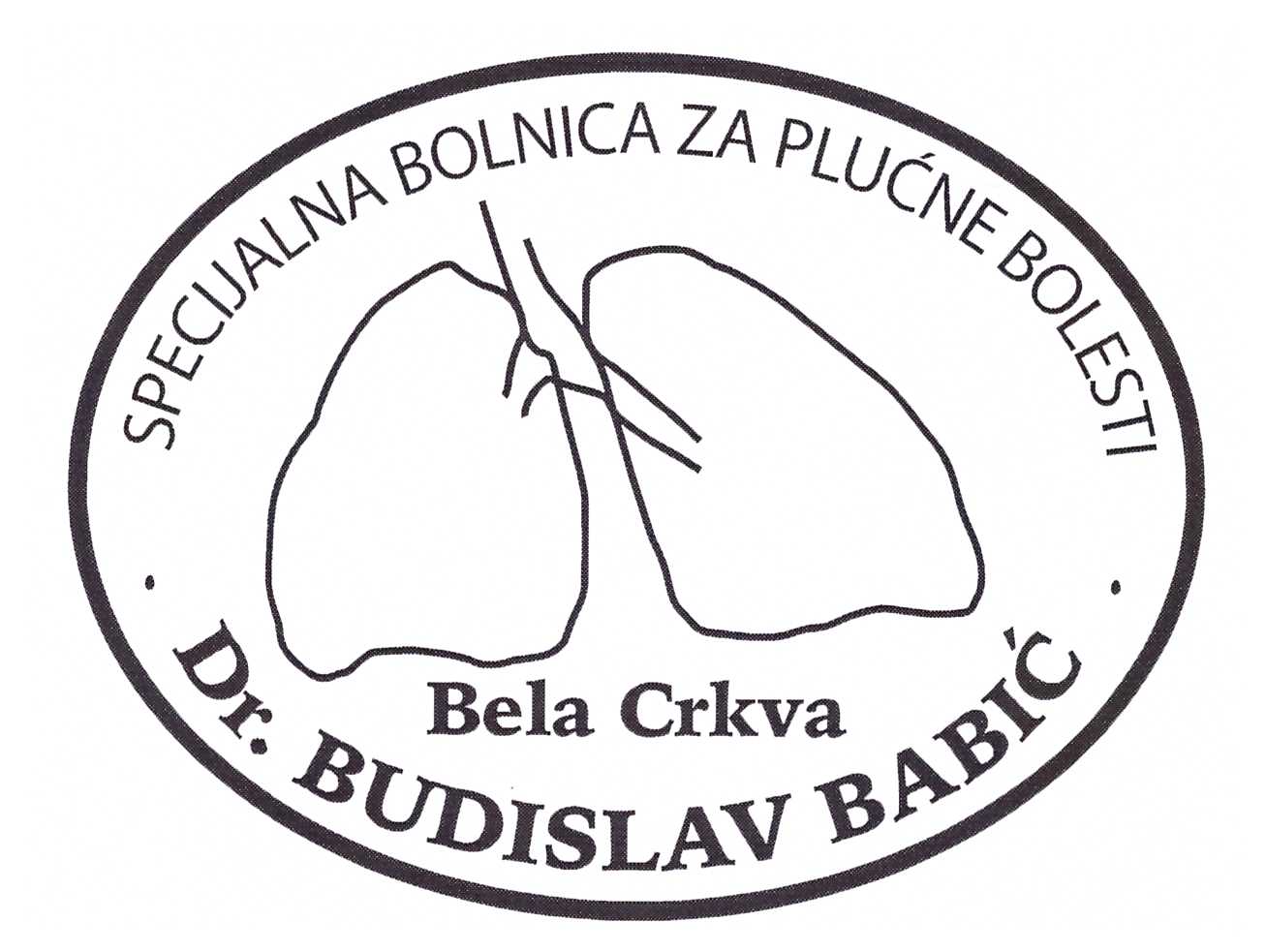 КОНКУРСНА ДОКУМЕНТАЦИЈАЈАВНА НАБАВКА МАЛЕ ВРЕДНОСТИНАБАВКА ДОБАРАБРОЈ 1-2015КУПОВИНА СИТНОГ  МЕДИЦИНСКОГ И ТЕХНИЧКОГ ИНВЕНТАРА ОБЛИКОВАНА ПО ПАРТИЈАМАмарт - 2015 годинеЕЛЕМЕНТИ КОНКУРСНЕ ДОКУМЕНТАЦИЈЕ1) ОПШТИ ПОДАЦИ О ЈАВНОЈ НАБАВЦИ2) ПОДАЦИ О ПРЕДМЕТУ ЈАВНЕ НАБАВКЕ СА СПЕЦИФИКАЦИЈОМ ДОБАРА3) УСЛОВИ ЗА УЧЕШЋЕ У ПОСТУПКУ И УПУСТВО КАКО СЕ ДОКАЗУЈЕ ИСПУЊЕНОСТ ТИХ УСЛОВА4) УПУТСТВО ПОНУЂАЧИМА КАКО ДА САЧИНЕ ПОНУДУ5) ОБРАЗАЦ ПОНУДЕ - Образац 16) ИЗЈАВА ПОНУЂАЧА О ИСПУЊЕНОСТИ УСЛОВА - Образац 27) ИЗЈАВА ПОНУЂАЧА О ИСПУЊЕНОСТИ УСЛОВА ЗА ПОДИЗВОЂАЧА - Образац 2/А8) ИЗЈАВА О НЕЗАВИСНОЈ ПОНУДИ - Образац 39) ИЗЈАВА ПОНУЂАЧА О СРЕДСТВУ ФИНАНСИЈСКОГ ОБЕЗБЕЂЕЊА - Образац 410) ИЗЈАВА ПОНУЂАЧА О ТРОШКОВИМА ПРИПРЕМЕ ПОНУДЕ - Образац 511) МОДЕЛ УГОВОРА – Образац 6ОПШТИ ПОДАЦИ О ЈАВНОЈ НАБАВЦИ1) Назив, адреса и интернет страница наручиоца: Специјална болница за плућне болести “Др Будислав Бабић”,Бела Црква, ул.Светозара Милетића бр.55,www.spbbelacrkva.org2) Врста поступка: поступак јавне набавке мале вредности.3) Предмет јавне набавке: добра – Куповина ситног медицинског и техничког инвентара запотребе  Специјалне болнице за плућне болести “Др Будислав Бабић”,Бела Црква.4) Особа за контакт:Милчић Ивана – 013/852-146; tenderi@spbbelacrkva.org; и Недељковић Гизика 013/852-146 лок.110; pravna.sluzba@spbbelacrkva.orgПОДАЦИ О ПРЕДМЕТУ ЈАВНЕ НАБАВКЕ СА СПЕЦИФИКАЦИЈОМ ДОБАРА1) Опис предмета набавке: Предмет јавне набавке су добра – Куповина  ситног медицинског и техничког инвентара за потребе  Специјалне болнице за плућне болести “Др Будислав Бабић”,Бела Црква,ул.Светозара Милетића бр.552) Спецификација добара: Ситан медицински инвентар     Партија 1.3 kom. PEAN PRAV 18 cm1 kom. SKALPEL SA DRŽAČEM2 kom. PINCETA ANATOMSKA PRAVA5 kom. STALAK ZA 24 EPRUVETA     Партија 2.3 kom. DOBOŠ ZA STERILIZACIJU 150x150 mm     Партија 3.3 kom. OLIVE ZA STETOSKOP     Партија 4.6 kom. STETOSKOP     Партија 5.10 kom. MERAČ PRITISKA SA MANOMETROM      Партија 6.2 kom. PULSNI OXIMETAR FINGER     Партија 7.1 kom. PACIJENT KABL     Партија 8.1 kom. PUMPICA ZA EKG KOMPLET     Партија 9.20 kom. JSP KOFIL MASKA 3M FFP3     Партија 10.2 kom. LEVAK STAKLENI KRATAK CEV R 1003 kom. ŠPIRITUSNA LAMPA 2 kom. MENZURA GRADUISANA 100ml3 kom. MENZURA GRADUISANA 500ml     Партија 11.4 kom. DIGITALNI TERMOMETAR SA SONDOM ZA MERENJE SPOLJAŠNJE I UNUTRAŠNJE TEMPERATURE    Партија 12.2 kom. ALKOHOLNI TERMOMETAR ETALONIRANI    Партија 13.2 kom. APARAT ZA MERENJE GLIKEMIJE    Партија 14.6 kom. LOPATE MEDICINSKE6 kom. GUSKE MEDICINSKE    Партија 15.2 kom. VENTIL ZA BOCU O2 SA PROTOKOM    Партија 16.1 kom. ELEKTRODA Ca MF 91801 kom. ELEKTRODA REF. 3180/31811 kom. KUĆIŠTE ZA REFERENTNU ELEKTRODU     Партија 17.1 kom. MREŽASTA KAPA ZA EEG ZA ODRASLE I DECU1 kom. TRAKA ZA BRADU 42cm PODESIVA1 kom. EEG PAD ELEKTRODE Ag/AgCl, 2mm     Партија 18.2 kom. USNE ELEKTRODE,DIN, sa štipaljkom600 kom. JEDNOKRATNE EKG ELEKTRODE-SAMOLEPLJIVE1 kom. VIŠEKRATNI SENZOR ZA PRAĆENJE CO2 (KAPNOGRAF) SA 50 ADAPTERA ZA TUBUS1 kom. VIŠEKRATNI SENZOR ZA PRAĆENJE CO2 (KAPNOGRAF) SA 50 NAZOORALNIH KANILA I SA KANILOM ZA O23) Спецификација добара; Ситан технички инвентарПартија 1.4 kom. NOŽ KUHINJSKI 21cm profi20 kom. TANJIRI DUBOKI-PORCELANSKI5 kom. KUTLAČA -NERĐAJUĆI ČELIK20 kom. ŠOLJA ZA ČAJ-NERĐAJUĆI ČELIK5 kom. FRANCUSKA KAŠIKA80 kom. KAŠIKE ROSFRAJ5 kom. ČAJNIK 3L-visokokvalitetan čelikПартија 2.3 kom. PEGLA NA PARU2 kom. BOJLER 80L4 kom. BOJLER 10L4 kom. REŠO ELEKTRIČNI 1500W2 kom. TELEFONSKI APARAT4 kom. VAGA PODNA4 kom. BATERIJSKA LAMPA NA AKUMULATOR SA PUNJENJEMПартија 3.10 kom. DOZATORI ZA TEČNI SAPUNПартија 4.2 kom. LAMPA ZA INSEKTE UV-NERĐAJUĆI ČELIKZIDNA MONTAŽA:80 m2УСЛОВИ ЗА УЧЕШЋЕ У ПОСТУПКУ ЈАВНЕ НАБАВКЕ ИЗ ЧЛ. 75. ЗАКОНА ОЈАВНИМ НАБАВКАМА („СЛУЖБЕНИ ГЛАСНИК РС“, БРОЈ 124/12), (У ДАЉЕМТЕКСТУ: ЗАКОН) И УПУТСТВО КАКО СЕ ДОКАЗУЈЕ ИСПУЊЕНОСТ ТИХ УСЛОВА Услови за учешће у поступку јавне набавкеОбавезни услови за учешће у поступку јавне набавке из члана 75. Закона су:1) Да је понуђач регистрован код надлежног органа, односно уписан у одговарајући регистар;2) Да понуђач и његов законски заступник није осуђиван за неко од кривичних дела, као члан организоване криминалне групе, да није осуђиван за кривична дела против привреде, кривична дела против животне средине, кривично дело примања или давања мита, кривично дело преваре;3) Да понуђачу није изречена мера забране обављања делатности која је на снази у време објављивања позива за подношење понуда;4) Да је понуђач измирио доспеле порезе, доприносе и друге јавне дажбине у складу са прописима Републике Србије или стране државе када има седиште на њеној територији;Уколико понуђач ангажује подизвођача, подизвођач испуњава обавезне услове из члана 75. став 1. тачка 1.-4. Закона; У случају подношења заједничке понуде сваки понуђач из групе понуђача мора да испуни обавезне услове из члана 75. став 1. тачка 1.-4. Закона. Испуњеност обавезних услова у поступку јавне набавке Испуњеност обавезних услова у поступку јавне набавке, понуђач доказује достављањем изјаве којом под пуном материјалном и кривичном одговорношћу потврђује да испуњава све обавезне услове одређене конкурсном документацијом - Образац 2.УПУТСТВО ПОНУЂАЧИМА КАКО ДА САЧИНЕ ПОНУДУПонуда (сви обрасци који су захтевани конкурсном документацијом за предметну јавну набавку) мора бити увезана као јединствена целина тако да се ниједна страна не може накнадно додати, што се може учинити јемствеником, канапом или слично.1)Понуда се подноси на српском језику. Уколико понуђач достави понуду која није на српском језику, таква понуда ће бити одбијена.2) Не прихвата се понуда са варијантама.Понуђач може да измени, допуни или опозове своју понуду у року за подношење понуде.Свака измена, допуна или опозив понуде која се доставља наручиоцу пре истека рока за подношење понуда треба да буде достављена аналогно упутству за подношење саме понуде, с тим што се на предњој страни коверте у коју се пакује измена, допуна или опозив додаје реч „измена“, или „допуна“, или „опозив“, а у зависности од тога шта се у коверти налази.3) Понуђач који је самостално поднео понуду не може истовремено да учествује у заједничкој понуди или као подизвођач, нити да учествује у више заједничких понуда.4) Уколико понуђач ангажује подизвођача, дужан је да у обрасцу понуде наведе део предмета, као и проценат укупне вредности набавке који ће се извршити преко подизвођача.5) У случају заједничке понуде саставни део понуде је споразум којим се понуђачи међусобно и према наручиоцу обавезују на извршење јавне набавке, а који обавезно садржи податке о:- Члану групе који ће бити носилац посла, односно који ће поднети понуду и који ће заступати групу понуђача пред наручиоцем;- Понуђачу који ће у име групе понуђача потписати уговор;- Понуђачу који ће у име групе понуђача дати средства обезбеђења;- Понуђачу који ће издати рачун;- Рачуну на који ће бити извршено плаћање;- Обавезама сваког од понуђача из групе понуђача за извршење уговора;6) Наручилац не прихвата аванс као начин плаћања.7) Рок и начин плаћања: у року од 45 дана од дана пријема фактуре и отпремнице, на текући рачун Добављача, у складу са чл. 8. Модела уговора.8) Гарантни рок добара: најмање 24 месецa.9) Рок и место испоруке добара: највише 3 (три) дана од дана пријема писаног позиваНаручиоца, на адреси Бела Црква, ул. С.Милетића бр. 55.10) Рок важења понуде: минимум 30 дана од дана јавног отварања понуда.11) Финансијско обезбеђење:Наручилац као средства финансијског обезбеђења за добро извршење посла и за отклањање недостатака у гарантном року, прихвата:- приликом потписивања уговора, на име гаранције за добро извршење посла – оригинал сопствену бланко меницу, са клаузулом „без протеста“, прописно потписану и оверену, са копијом депо картона и оригиналима овлашћења за попуну менице и потврде о регистрацији менице, у износу 10% од вредности уговора, са роком важности 30 дана дуже од уговореног рока за коначно извршење посла;- приликом примопредаје добра, на име гаранције за отклањање недостатака у гарантном року - оригинал сопствену бланко меницу, са клаузулом „без протеста“, прописно потписану и оверену, са копијом депо картона и оригиналима овлашћења за попуну менице и потврде о регистрацији менице, у износу 5% од вредности уговора, са роком важности 30 дана дуже од уговореног гарантног рока.Саставни део Конкурсне документације је Образац 4 - Изјава којом се понуђачи обавезују да ће, у случају доделе уговора, доставити средства финансијског обезбеђења предвиђених у Конкурсној документацији.12) Наручилац може, пре доношења одлуке о додели уговора, да тражи од понуђача, чија је понуда оцењена као најповољнија да достави на увид оригинал или оверену копију свих или појединих доказа о испуњености услова, осим доказа о испуњености услова који су јавно доступни на интернет страницама надлежних органа, и то: Извод из Агенције за привредне регистре (доступно на интернет страници Агенције за привредне регистре).13) Валута понуде је динар (РСД).14) Подаци о пореским обавезама се могу добити у Пореској управи и Министарству финансија. Подаци о заштити животне средине се могу добити у Агенцији за заштиту животне средине и у Министарству енергетике, развоја и заштите животне средине. Подаци о заштити при запошљавању и условима рада се могу добити у Министарству рада, запошљавања и социјалне политике.15) Понуђач који се налази на списку негативних референци који води Управа за јавне набавке, у складу са чланом 83. Закона, а који има негативну референцу за предмет набавке који није истоврстан предмету ове јавне набавке, а уколико таквом понуђачу буде додељен уговор, дужан је да у тренутку закључења уговора преда наручиоцу оригинал сопствену бланко меницу за добро извршење посла, која ће бити са клаузулом „без протеста“. Оригинал сопствена бланко меница за добро извршење посла издаје се у висини од 15% (уместо 10% из тачке 13. Упутства понуђачима како да сачине понуду) од укупне вредности уговора без ПДВ-а, са роком важности који је 30 (тридесет) дана дужи од истека рока за коначно извршење посла. Ако се за време трајања уговора промене рокови за извршење уговорне обавезе, важност менице за добро извршење посла мора да се продужи.16) Заинтересовано лице може у писаном облику да тражи од наручиоца додатне информације или појашњења у вези са припремањем понуде, најкасније 5 (пет) дана пре истека рока за подношење понуде. Захтев за тражење додатних информација или појашњења се шаље искључиво писаним путем, односно путем поште, електронске поште или факсом.Адреса: Специјална болница за плућне болести “Др Будислав Бабић”, Бела Црква, ул. С.Милетића бр.55Електронска пошта:tenderi@spbbelacrkva.orgФакс: 013/851-001Наручилац ће заинтересованом лицу послати одговор у писаном облику у року од 3 (три) данаод дана пријема писаног захтева за додатним информацијама или појашњењима и истовремено ту информацију објавити на Порталу јавних набавки и својој интернет страници.17) Наручилац може, писаним путем, односно путем поште, електронске поште или факсом, да захтева од понуђача додатна објашњења која ће му помоћи при прегледу, вредновању и упоређивању понуда, а може да врши и контролу (увид) код понуђача, односно његовог подизвођача.18) Критеријум за оцењивање понуда је најнижа понуђена цена.У случају да две или више понуда имају исту понуђену цену, наручилац ће доделити уговор понуђачу чија је понуда са дужим гарантним роком.19) Понуђач је дужан да при састављању понуде поштује обавезе које произилазе из важећих прописа о заштити на раду, запошљавању и условима рада, заштите животне средине као и да гарантује да је ималац права интелектуалне својине.20) Захтев за заштиту права подноси се Републичкој комисији за заштиту права у поступцима јавних набавки, (у даљем тексту: Републичка комисија), а предаје наручиоцу. Примерак захтева за заштиту права подносилац истовремено доставља Републичкој комисији. Захтев за заштиту права којим се оспорава врста поступка, садржина позива за подношење понуда или конкурсна документација сматраће се благовременим ако је примљен од стране наручиоца три дана пре истека рока за подношење понуда, без обзира на начин достављања. У овом случају подношења захтева за заштиту права долази до застоја рока за подношење понуда.После доношења одлуке о додели уговора или одлуке о обустави поступка, рок за подношење захтева за заштиту права је пет дана од дана пријема одлуке.Приликом подношења захтева понуђач је дужан да уплати таксу у износу од 40.000,00 динара, на жиро рачун број: 840-742221843-57, модел: 97, позив на број: 50-016, прималац: БуџетРепублике Србије, сврха: Републичка административна такса, захтев за заштиту права, број јавне набавке: 1/2015.21) Уговор о јавној набавци ће бити закључен у року од 8 (осам) дана од истека рока заподношење захтева за заштиту права.22) Од понуђача се очекује да је упознат са Законом, као и са законима, прописима, стандардима и техничким условима који важе у Републици Србији.Образац бр.15. ОБРАЗАЦ ПОНУДЕ5.1.ОБРАЗАЦ ПОНУДЕ -Партија 1.Понуда бр.______ од ____________ за отворени поступак за јавну набавку – Куповина  ситног медицинског и техничког инвентара за потребе Специјалне болнице за плућне болести “Др Будислав Бабић”, Бела Црква, ул. С.Милетића бр. 55, ЈНМВ бр.1/2015Табела 1.Понуду дајем: (заокружити начин давања понуде и уписати податке под б) и в))Табела 2.Напомена: - Уколико има више подизвођача или учесника у заједничкој понуди него што има места у табели 2. потребно је копирати табелу 2. и попунити податке за све подизвођаче или учеснике у заједничкој понуди.Уколико група понуђача подноси заједничку понуду табелу 1. “ПОДАЦИ О ПОНУЂАЧУ” треба са својим подацима да попуни носилац посла, док податке о осталим учесницима у заједничкој понуди треба навести у табели 2. овог обрасца.                          Датум                                                               Понуђач                                                                  М.П.              _____________________                                           _______________________                                                                                                  Подизвођач                                                                 М.П.                  ________________________Напомена: - Образац понуде је потребно попунити.- Уколико понуђачи подносе заједничку понуду, група понуђача може да се определи да образац понуде потписују и печатом оверавају сви понуђачи из групе понуђача или група понуђача може да овласти једног понуђача из групе понуђача из групе који ће потписти и печатом оверити образац понуде.Уколико понуђач подноси понуду са подизвођачем овај образац потписују и оверавају печатом понуђач и подизвођач.ТАБЕЛАРНИ ДЕО ПОНУДЕпартија 1 -ситан медицински инвентар                                                                               Укупно без ПДВ-а:                                                                                                     ПДВ:                                                                              Укупно са ПДВ-ом:партија 2 -ситан медицински инвентар                                                                               Укупно без ПДВ-а:                                                                                                     ПДВ:                                                                              Укупно са ПДВ-ом:партија 3 -ситан медицински инвентар                                                                              Укупно без ПДВ-а:                                                                                                     ПДВ:                                                                              Укупно са ПДВ-ом:партија 4 -ситан медицински инвентар                                                                              Укупно без ПДВ-а:                                                                                                     ПДВ:                                                                              Укупно са ПДВ-ом:партија 5 -ситан медицински инвентар                                                                              Укупно без ПДВ-а:                                                                                                     ПДВ:                                                                              Укупно са ПДВ-ом:партија 6 -ситан медицински инвентар                                                                             Укупно без ПДВ-а:                                                                                                     ПДВ:                                                                              Укупно са ПДВ-ом:партија 7 -ситан медицински инвентар                                                                              Укупно без ПДВ-а:                                                                                                     ПДВ:                                                                              Укупно са ПДВ-ом:партија 8 -ситан медицински инвентар                                                                              Укупно без ПДВ-а:                                                                                                     ПДВ:                                                                              Укупно са ПДВ-ом:партија 9 -ситан медицински инвентар                                                                             Укупно без ПДВ-а:                                                                                                     ПДВ:                                                                              Укупно са ПДВ-ом:партија 10 -ситан медицински инвентар                                                                              Укупно без ПДВ-а:                                                                                                     ПДВ:                                                                              Укупно са ПДВ-ом:партија 11 -ситан медицински инвентар                                                                              Укупно без ПДВ-а:                                                                                                     ПДВ:                                                                              Укупно са ПДВ-ом:партија 12 -ситан медицински инвентар                                                                               Укупно без ПДВ-а:                                                                                                     ПДВ:                                                                              Укупно са ПДВ-ом:партија 13 -ситан медицински инвентар                                                                              Укупно без ПДВ-а:                                                                                                     ПДВ:                                                                              Укупно са ПДВ-ом:партија 14 -ситан медицински инвентар                                                                              Укупно без ПДВ-а:                                                                                                     ПДВ:                                                                              Укупно са ПДВ-ом:партија 15 -ситан медицински инвентар                                                                               Укупно без ПДВ-а:                                                                                                     ПДВ:                                                                              Укупно са ПДВ-ом:партија 16 -ситан медицински инвентар                                                                              Укупно без ПДВ-а:                                                                                                     ПДВ:                                                                              Укупно са ПДВ-ом:партија 17 -ситан медицински инвентар                                                                              Укупно без ПДВ-а:                                                                                                     ПДВ:                                                                              Укупно са ПДВ-ом:партија 18 -ситан медицински инвентар                                                                             Укупно без ПДВ-а:                                                                                                     ПДВ:                                                                              Укупно са ПДВ-ом:ТАБЕЛАРНИ ДЕОпартија 1 -ситан технички инвентар                                                                              Укупно без ПДВ-а:                                                                                                     ПДВ:                                                                              Укупно са ПДВ-ом:партија 2 -ситан технички инвентар                                                                              Укупно без ПДВ-а:                                                                                                     ПДВ:                                                                              Укупно са ПДВ-ом:партија 3 -ситан технички инвентар                                                                              Укупно без ПДВ-а:                                                                                                     ПДВ:                                                                              Укупно са ПДВ-ом:Образац бр.2ИЗЈАВА ПОНУЂАЧА О ИСПУЊЕНОСТИ УСЛОВАОвом изјавом, под пуном материјалном и кривичном одговорношћу потврђујем да испуњавам све услове за учешће у поступку јавне набавке мале вредности, број 1/15,Куповина  ситног инвентара за потребе Специјалне болнице за плућне болести, ул.С.Милетића бр.55,Бела Црква и то:1. Да сам регистрован код надлежног органа, односно уписан у одговарајући регистар.2. Да ја и мој законски заступник нисмо осуђивани за неко од кривичних дела, као чланови организоване криминалне групе, да нисмо осуђивани за кривична дела против привреде, кривична дела против животне средине, кривично дело примања или давања мита, кривично дело преваре.3. Да ми није изречена мера забране обављања делатности која је на снази у време објављивања позива за подношење понуда.4. Да сам измирио доспеле порезе, доприносе и друге јавне дажбине у складу са прописима Републике Србије.Потпис овлашћеног лица понуђача: ___________________________________                                                                                           МПНапомена:У случају заједничке понуде, образац потписују и оверавају сви чланови групе понуђача, чиме потврђују да сваки члан групе испуњава обавезне услове наведене у тачкама 1.- 4. ове изјаве.Образац 2аИЗЈАВА ПОНУЂАЧА О ИСПУЊЕНОСТИ УСЛОВА ЗА ПОДИЗВОЂАЧАОвом изјавом, под пуном материјалном и кривичном одговорношћу потврђујем даподизвођач_________________________________________________________(уписати назив подизвођача)испуњава следеће услове за учешће у поступку јавне набавке мале вредности, број 1/15, Куповина  ситног медицинског и техничког инвентара за потребе Специјалне болнице за плућне болести “Др Будислав Бабић”,ул.С.Милетића бр.55,Белча Црква, и то:1.Да је подизвођач регистрован код надлежног органа, односно уписан у одговарајући регистар.2.Да подизвођач и његов законски заступник нису осуђивани за неко од кривичних дела, као чланови организоване криминалне групе, да нису осуђивани за кривична дела против привреде, кривична дела против животне средине, кривично дело примања или давања мита, кривично дело преваре.3.Да подизвођачу није изречена мера забране обављања делатности која је на снази у време објављивања позива за подношење понуда.4. Да је подизвођач измирио доспеле порезе, доприносе и друге јавне дажбине у складу са прописимаРепублике Србије.Потпис овлашћеног лица понуђача:_________________________________МПНапомена:*Образац копирати у зависности од броја подизввођача.**У случају да понуђач наступа самостално или у случају подношења заједничке понуде овај образац доставити непопуњен.Образац бр.3ИЗЈАВА О НЕЗАВИСНОЈ ПОНУДИИзјављујем под пуном материјалном и кривичном одговорношћу да сам понуду за јавну набавку мале вредности, број 1/15 - Куповина  ситног медицинског и техничког инвентара за потребе Специјалне болнице за плућне болести, ул.С.Милетића бр.55,Бела Црква   , поднео независно, без договора са другим понуђачима или заинтересованим лицима.Потпис овлашћеног лица понуђача:__________________________МПНапомена:*У случају заједничке понуде, образац потписују и оверавају сви чланови групе понуђача.Образац бр.4ИЗЈАВА ПОНУЂАЧА О СРЕДСТВУ ФИНАНСИЈСКОГ ОБЕЗБЕЂЕЊАИзјављујем под пуном материјалном и кривичном одговорношћу да ћу приликом потписивања уговора предати Наручиоцу на име гаранције за добро извршење посла - оригинал сопствену бланко меницу, са клаузулом „без протеста“, прописно потписану и оверену, са копијом депо картона и оригиналима овлашћења за попуну менице и потврде о регистрацији менице, у износу 10% од вредности уговора, са роком важности 30 дана дуже од уговореног рока за коначно извршење посла;Изјављујем под пуном материјалном и кривичном одговорношћу да ћу приликом примопредаје предметних добара Наручиоцу предати на име гаранције за отклањање недостатака у гарантном року - оригинал сопствену бланко меницу, са клаузулом „без протеста“, прописно потписану и оверену, са копијом депо картона и оригиналима овлашћења за попуну менице и потврде о регистрацији менице, у износу 5% од вредности уговора, са роком важности 30 дана дуже од уговореног гарантног рока.Потпис овлашћеног лица понуђача:_________________________МПНапомена:* У случају заједничке понуде, образац потписују и оверавају сви чланови групе понуђачаОбразац бр.5ИЗЈАВА ПОНУЂАЧА О ТРОШКОВИМА ПРИПРЕМЕ ПОНУДЕКуповина ситног медицинског и техничког инвентара за потребе Специјалне болнице за плућне болести “Др Будислав Бабић”, ул.С.Милетића бр.55,Бела Црква , јавна набавка број 1/15, и то:Изјављујем под пуном кривичном и материјалном одговорношћу, да сам у поступку јавне набавке број 1/15 – Куповина  ситног медицинског и техничког инвентара за потребе Специјалне болнице за плућне болести “Др Будислав Бабић”, ул.С.Милетића бр.55,Бела Црква , имао следеће трошкове:Врста трошковаИзнос трошковаПрибављање средства финансијског обезбеђења:________________________________________________________________________________________________________________________(навести врсту средстава финансијског обезбеђења)____________________________________________________________________________________________________________________________________________________________________(навести износ припадајућих трошкова)Ако поступак јавне набавке буде обустављен из разлога који су на страни наручиоца, наручилац је,сходно члану 88. став 3. ЗЈН-а, дужан да понуђачу надокнади трошкове прибављања средстава обезбеђења, под условом да је понуђач тражио накнаду тих трошкова у својој понуди и доставио доказ о извршеној уплати трошкова.Потпис овлашћеног лица понуђача:______________________________________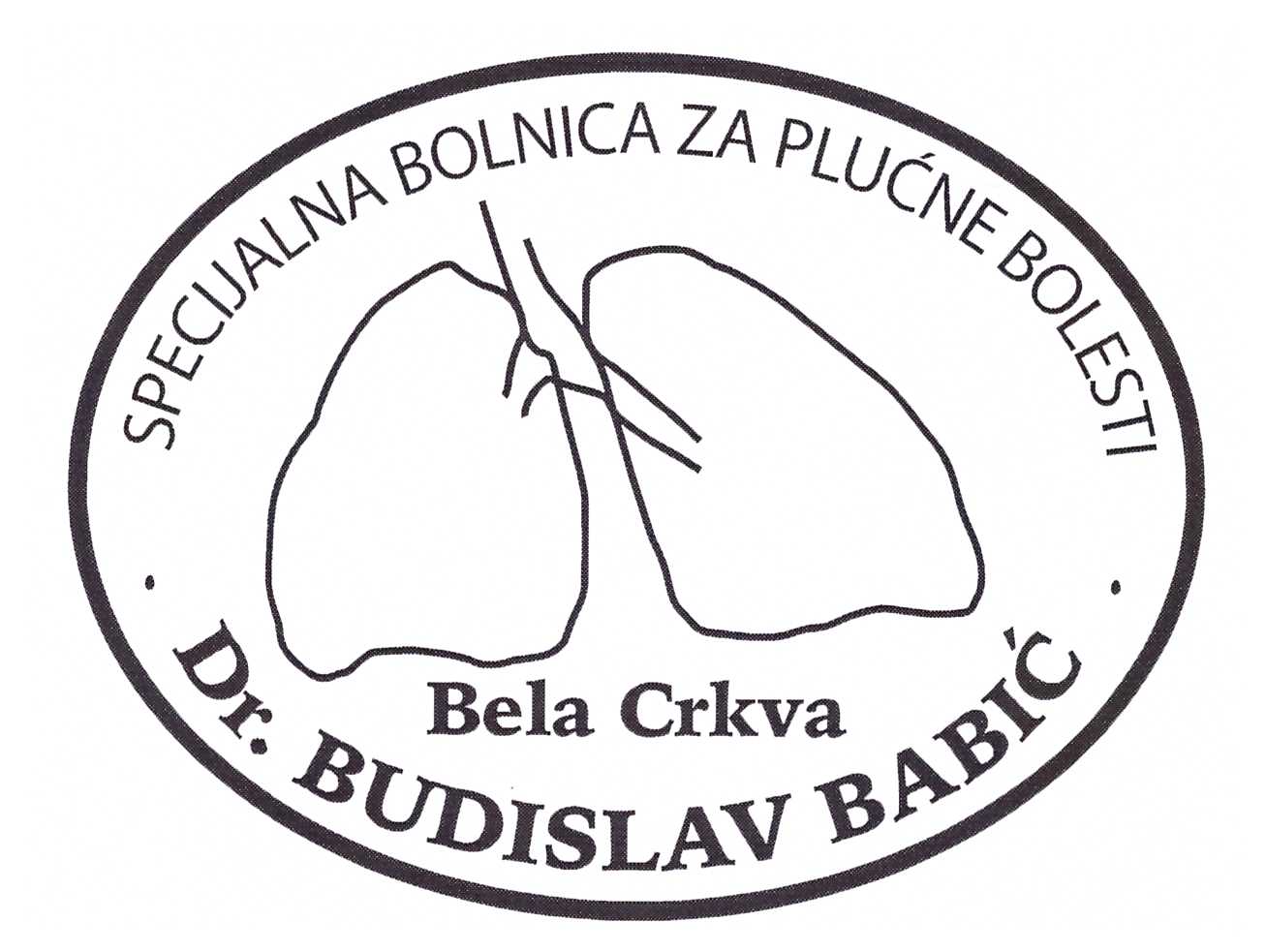 __________________________________________________________________________________________________Број: 140/                                                                                                               Образац бр.6Бела Црква, ____________.годинеМОДЕЛ УГОВОРАУГОВОРНЕ СТРАНЕ:1.  Специјална болница за плућне болести “Др Будислав Бабић” ,Бела Цркваул.С.Милетића бр.55, матични  број:08031436, ПИБ: 100865891, жиро-рачуна: 840-102667-23, кога заступа директор Лакетић др Лидија(у даљем тексту: Наручилац)2. _____________________________ (ПИБ _______________, МБ___________),_________________,Ул._________________ бр. ___ (у даљем тексту: Добављач) кога заступа ________________________ПРЕДМЕТ УГОВОРАЧлан 1.Уговорне стране сагласно утврђују да је предмет овог уговора куповина  ситног медицинског и техничког инвентара за потребе Специјалне болнице за плућне болести “Др Будислав Бабић”, ул.С.Милетића бр.55,Бела Црква  (у даљем тексту: добра).Спецификација добара из става 1. овог члана, утврђене су према усвојенoj Понуди Добављача бр. _______ од __________ године, поднете у поступку јавне набавке број 1/15, добра – Куповина  ситног медицинског и техничког инвентара за потребе Специјалне болнице за плућне болести “Др Будислав Бабић”, ул.С.Милетића бр.55,Бела Црква  Понуда из претходног става, чини саставни део овог Уговора (у даљем тексту: Понуда).У складу са Понудом, Добављач ће реализацију уговора делимично поверити____________________________________________________________________________________(навести назив и седиште сваког ангажованог подизвођача, уколико је Добављач у Понуди наступио са подизвођачем/има).РОК И МЕСТО ИСПОРУКЕЧлан 2.Добављач се обавезује да добра из члана 1. овог уговора испоручи на адреси Специјалне болнице за плућне болести “Др Будислав Бабић”, ул.С.Милетића бр.55,Бела Црква , у року од __________дана, од дана пријема писаног позива Наручиоца.Добављач се обавезује да предметна добра испоручи у квалитету и количини који одговарају карактеристикама из спецификације добара из усвојене Понуде. Испорука добара ће се вршити сукцесивно по налогу Наручиоца, рок за испоруку добара је 24 часа од момента пријема налога.Члан 3.Уколико Добављач не испоручи предметна добра, у року из става 1. овог члана, обавезује се да Наручиоцу плати уговорну казну у висини од 2 %о (два промила) од уговорене цене за сваки дан закашњења, с тим да укупна уговорна казна не може прећи износ од 5% од уговорене ценеГАРАНТНИ РОКЧлан 4.Добављач за испоручена добра даје гарантни рок од ______ месеца и обавезује се да све недостатке за испоручена добра у том року отклони о свом трошку.Гарантни рок почиње да тече од дана испоруке добра у целости и потписивања од стране уговорних страна Записника о примопредаји предметних добара. У случају да Добављач не отклони недостатке на испорученим добрима у гарантном року о свом трошку, Наручилац има право да отклони недостатке ангажовањем трећег лица о трошку Добављача.Члан 5.Добављач је дужан да у току гарантног рока, на први писани позив Корисника, отклони о свом трошку све недостатке који се односе на уговорени квалитетет добра који је предмет уговора, а који нису настали неправилном употребом, као и сва оштећења проузрокована овим недостацима. Ако Добављач не приступи извршењу своје обавезе из претходног става по пријему писаног позива од стране Корисника и не изврши ту обавезу у року датом у позиву, Наручилац је овлашћен да за отклањање недостатака ангажује друго правно или физичко лице, на терет Добављача, наплатом гаранције за отклањање недостатака у гарантном року.Уколико гаранција за отклањање недостатака у гарантном року не покрива у потпуности трошкове настале поводом отклањање недостатака из става 1 овог члана, Наручилац има право да од Добављача тражи накнаду штете, до пуног износа стварне штете.ЦЕНАЧлан 7.Уговорне стране прихватају јединичне цене које су дате у Понуди.Укупна вредност добара износи ______________________ динара без обрачунатог ПДВ-аодносно ______________________________ динара са обрачунатим ПДВ-ом (словима:_______________________________________________________________).У укупну вредност су урачунати и трошкови превоза и испоруке добара у  Специјалној болници за плућне болести “Др Будислав Бабић”, ул.С.Милетића бр.55,Бела Црква.РОК И НАЧИН ПЛАЋАЊАЧлан 8.За испоручена добра из члана 1. овог уговора, Добављач ће Кориснику доставити фактуру и отпремницу. Корисник је дужан, да одмах по пријему, фактуру и отпремницу – копије, достави Наручиоцу са захтевом за пренос средстава. Корисник је обавезан да новчана средства примљена од стране Наручиоца, одмах уплати Добављачу.Корисник се обавезује да ће извршити плаћање испоручених добара у року од 45 дана од дана пријема фактуре и отпремнице, потписаних и оверених од стране представника Корисника и Добављача, на рачун Добављача број _________________ који се води код __________ ______банке.СРЕДСТВА ФИНАНСИЈСКОГ ОБЕЗБЕЂЕЊАЧлан 9.Добављач се обавезује да преда Наручиоцу:- приликом потписивања уговора, на име гаранције за добро извршење посла – оригинал сопствену бланко меницу, са клаузулом „без протеста“, прописно потписану и оверену, са копијом депо картона и оригиналима овлашћења за попуну менице и потврде о регистрацији менице, у износу 10% од вредности уговора, са роком важности 30 дана дуже од уговореног рока за коначно извршење посла;- приликом примопредаје добра, на име гаранције за отклањање недостатака у гарантном року - оригинал сопствену бланко меницу, са клаузулом „без протеста“, прописно потписану и оверену, са копијом депо картона и оригиналима овлашћења за попуну менице и потврде о регистрацији менице, у износу 5% од вредности уговора, са роком важности 30 дана дуже од уговореног гарантног рока.ПРИМОПРЕДАЈА ДОБАРАЧлан 10.Примопредају предметних добара извршиће Комисија, састављена од представника Наручиоца, Корисника и Добављача, о чему ће бити састављен Записник о примопредаји. Ако испоручена предметна добра не одговарају уговореном квалитету и количини, Добављач је дужан да их замени новим, у року од 3 (три) дана од дана рекламације.ЗАВРШНЕ ОДРЕДБЕЧлан 11.Уговорне стране су сагласне да све што овим уговором није предвиђено, важе одредбе Закона о облигационим односима.Члан 12.Уговорне стране су сагласне да евентуалне спорове из овог уговорног односа решавају споразумно, а ако то није могуће уговарају надлежност суда у Београду.Члан 13.Овај уговор сачињен је у 4 (четири) истоветних примерака који имају снагу оригинала, од којих су по 2 (два) примерка за Добављача и  2 (два) за Наручиоца.ДОБАВЉАЧ                                                                                   НАРУЧИЛАЦ_____________                                                                            Лакетић др ЛидијаПОДАЦИ О ПОНУЂАЧУПОДАЦИ О ПОНУЂАЧУНазив понуђача:Адреса понуђача:Име особе за контакт:E-mail:Телефон:Телефакс:Порески број понуђача (ПИБ):Матични број понуђача:Шифра делатности:Назив банке и број рачуна.Лице овлашћено за потписивање уговора:А) САМОСТАЛНОА) САМОСТАЛНОБ) СА ПОДИЗВОЂАЧЕМБ) СА ПОДИЗВОЂАЧЕМ1) Назив подизвођача:Адреса:Матични број:Порески идентификациони број:Име особе за контакт:Проценат укупне вредности набавке који ће извршити подизвођач:Део предмета набавке који ће извршити подизвођач:В) КАО ЗАЈЕДНИЧКУ ПОНУДУВ) КАО ЗАЈЕДНИЧКУ ПОНУДУ1) Назив учесника у заједничкој понуди:Адреса:Матични број:Порески идентификациони број:Име особе за контакт:Укупна цена без ПДВ-а за Ситан медицински инвентар  Партија _____________________________________________________Укупна цена без ПДВ-а за Ситан технички инвентар  Партија ______         …......................... динара без ПДВ-а              …......................... динара са ПДВ-ом_____________________________________________________           …......................... динара без ПДВ-а               …......................... динара са ПДВ-омРок плаћањаПлаћање у року од  _________ дана од пријема испостављене исправне фактуре (рачуна)Важност понуде ___________ дана од дана отварања понудаРок испоруке ____________ дана од дана испостављања наруџбеницеМесто испорукеРедни бројПредмет набавкеЈединица мереКоличинаЈединична цена без ПДВ-аУкупно цена без ПДВ-аУкупно цена са ПДВ-ом1PEAN PRAV 18 cmком.32SKALPEL SA DRŽAČEMком.13PINCETA ANATOMSKA PRAVAком.24STALAK ZA 24 EPRUVETAком.5Редни бројПредмет набавкеЈединица мереКоличинаЈединична цена без ПДВ-аУкупно цена без ПДВ-аУкупно цена са ПДВ-ом1DOBOŠ ZA STERILIZACIJU 150x150 mmком.3Редни бројПредмет набавкеЈединица мереКоличинаЈединична цена без ПДВ-аУкупно цена без ПДВ-аУкупно цена са ПДВ-ом1 OLIVE ZA STETOSKOPком.3Редни бројПредмет набавкеЈединица мереКоличинаЈединична цена без ПДВ-аУкупно цена без ПДВ-аУкупно цена са ПДВ-ом1 STETOSKOPком.6Редни бројПредмет набавкеЈединица мереКоличинаЈединична цена без ПДВ-аУкупно цена без ПДВ-аУкупно цена са ПДВ-ом1MERAČ PRITISKA SA MANOMETROMком.10Редни бројПредмет набавкеЈединица мереКоличинаЈединична цена без ПДВ-аУкупно цена без ПДВ-аУкупно цена са ПДВ-ом1PULSNI OXIMETAR FINGERком.2Редни бројПредмет набавкеЈединица мереКоличинаЈединична цена без ПДВ-аУкупно цена без ПДВ-аУкупно цена са ПДВ-ом1PACIJENT KABLком.1Редни бројПредмет набавкеЈединица мереКоличинаЈединична цена без ПДВ-аУкупно цена без ПДВ-аУкупно цена са ПДВ-ом1PUMPICA ZA EKG KOMPLETком.1Редни бројПредмет набавкеЈединица мереКоличинаЈединична цена без ПДВ-аУкупно цена без ПДВ-аУкупно цена са ПДВ-ом1JSP KOFIL MASKA 3M FFP3ком.20Редни бројПредмет набавкеЈединица мереКоличинаЈединична цена без ПДВ-аУкупно цена без ПДВ-аУкупно цена са ПДВ-ом1LEVAK STAKLENI KRATAK CEV R 100ком.22ŠPIRITUSNA LAMPA ком33MENZURA GRADUISANA 100mlком24MENZURA GRADUISANA 500mlком3Редни бројПредмет набавкеЈединица мереКоличинаЈединична цена без ПДВ-аУкупно цена без ПДВ-аУкупно цена са ПДВ-ом1DIGITALNI TERMOMETAR SA SONDOM ZA MERENJE SPOLJAŠNJE I UNUTRAŠNJE TEMPERATUREком.4Редни бројПредмет набавкеЈединица мереКоличинаЈединична цена без ПДВ-аУкупно цена без ПДВ-аУкупно цена са ПДВ-ом1ALKOHOLNI TERMOMETAR ETALONIRANIком.2Редни бројПредмет набавкеЈединица мереКоличинаЈединична цена без ПДВ-аУкупно цена без ПДВ-аУкупно цена са ПДВ-ом1APARAT ZA MERENJE GLIKEMIJEком.2Редни бројПредмет набавкеЈединица мереКоличинаЈединична цена без ПДВ-аУкупно цена без ПДВ-аУкупно цена са ПДВ-ом1LOPATE MEDICINSKEком.62GUSKE MEDICINSKEком6Редни бројПредмет набавкеЈединица мереКоличинаЈединична цена без ПДВ-аУкупно цена без ПДВ-аУкупно цена са ПДВ-ом1VENTIL ZA BOCU O2 SA PROTOKOMком.2Редни бројПредмет набавкеЈединица мереКоличинаЈединична цена без ПДВ-аУкупно цена без ПДВ-аУкупно цена са ПДВ-ом1ELEKTRODA REF. 3180/3181ком.12KUĆIŠTE ZA REFERENTNU ELEKTRODUkoм13ELEKTRODA Ca MF 9180kom1Редни бројПредмет набавкеЈединица мереКоличинаЈединична цена без ПДВ-аУкупно цена без ПДВ-аУкупно цена са ПДВ-ом1MREŽASTA KAPA ZA EEG ZA ODRASLE I DECUком.12TRAKA ZA BRADU 42cm PODESIVAkoм13EEG PAD ELEKTRODE Ag/AgCl, 2mmkom1Редни бројПредмет набавкеЈединица мереКоличинаЈединична цена без ПДВ-аУкупно цена без ПДВ-аУкупно цена са ПДВ-ом1USNE ELEKTRODE,DIN, sa štipaljkomком.22600 kom. JEDNOKRATNE EKG ELEKTRODE-SAMOLEPLJIVEkoм6003VIŠEKRATNI SENZOR ZA PRAĆENJE CO2 (KAPNOGRAF) SA 50 ADAPTERA ZA TUBUSkom14VIŠEKRATNI SENZOR ZA PRAĆENJE CO2 (KAPNOGRAF) SA 50 NAZOORALNIH KANILA I SA KANILOM ZA O2kom1Редни бројПредмет набавкеЈединица мереКоличинаЈединина цена без ПДВ-аУкупно цена без ПДВ-аУкупно цена са ПДВ-ом1NOŽ KUHINJSKI 21 cm profiком.42TANJIRI DUBOKI-PORCELANSKIkoм203KUTLAČA -NERĐAJUĆI ČELIKком.5    4ŠOLJA ZA ČAJ-NERĐAJUĆI ČELIK   ком.     20    5FRANCUSKA KAŠIKA   ком.       5    6KAŠIKE ROSFRAJ   ком.      80    7ČAJNIK 3 L-visokokvalitetni čelik   ком.       5Редни бројПредмет набавкеЈединица мереКоличинаЈединична цена без ПДВ-аУкупно цена без ПДВ-аУкупно цена са ПДВ-ом1PEGLA NA PARUком.32BOJLER 80 Lkoм23BOJLER 10 Lком.4        4REŠO ELEKTRIČNI 1500 W   ком.        4    5TELEFONSKI APARAT   ком.       2    6VAGA PODNA   ком.       4    7BATERIJSKA LAMPA NA AKUMULATOR SA PUNJENJEM   ком.       4Редни бројПредмет набавкеЈединица мереКоличинаЈединична цена без ПДВ-аУкупно цена без ПДВ-аУкупно цена са ПДВ-ом1LAMPA ZA INSEKTE UV-NERĐAJUĆI ČELIK,ZIDNA MONTAŽA:80 m2ком.2Бела Црква,e-mail:  tenderi@spbbelacrkva.orgТелефони: (013) 851-241,   Телефакс: (013)851-001, Директор: (013) 852-146Телефони: (013) 851-241,   Телефакс: (013)851-001, Директор: (013) 852-146Жиро-рачун: 840-102661-23ПИБ: 100865891